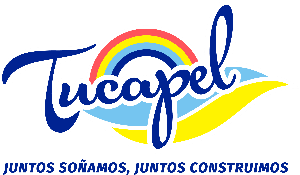 TIPO DE NORMADENOMINACION NORMANUMERO NORMAFECHA NORMAFECHA DE PUBLICACION EN EL DO O INDICACION DEL MEDIO Y FORMA DE PUBLICIDAD(SEGÚN ART 45 Y SIG LEY 19.980)TIENE ENFECTOS GENERALESFECHA ULTIMA ACTUALIZACION (DD/MM/AAAA) SI CORRESPONDE A ACTOS Y RESOLUCIONES CON EFECTOS GENERALESBREVE DESCRIPCION DEL OBJETO DEL ACTOENLACE A LA PUBLICACIONENLACE A LA MODIFICACIONDecretoAlcaldicio257406/09/2017Sitio web organizaciónNoNo aplicaAutoriza cambio de local patente Rol 4-40005enlaceNo aplicaDecretoAlcaldicio264513/09/2017Sitio web organizaciónNoNo aplicaAutoriza cambio de local patente Rol 4-40197enlaceNo aplicaDecretoAlcaldicio271822/09/2017Sitio web organizaciónNoNo aplicaOtorga patente Rol  2-20880enlaceNo aplicaDecretoAlcaldicio276127/09/2017Sitio web organizaciónNoNo aplicaAutoriza  transferencia patente Rol4-40140enlaceNo aplicaDecretoAlcaldicio276227/09/2017 Sitio web organizaciónNoNo aplicaAutoriza transferencia patente Rol4-40195enlaceNo aplica